CRANBERRY MARKETING COMMITTEE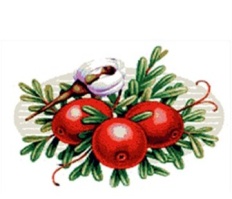 219A Main StreetWareham, MA  02571Phone: (508) 291-1510Fax: (508) 291-1511 	HANDLER INVENTORY REPORT_________, 20___ - _________, 20___Handler: _________________________________SECTION A: BEGINNING INVENTORY SECTION B:  SOURCES SECTION C: INTER-HANDLER TRANSFERS SINCE CYCLE STARTSECTION D: SALES AND SHRINKAGE SECTION E: ENDING INVENTORY I hereby certify that the inventory figures included in this report do, to the best of my knowledge and belief, accurate, and correctly state our inventory position as of _______________, 20___.  This report is submitted pursuant to § 929.62 and is subject to audit verification by the Cranberry Marketing Committee. (7 CFR § 929.64)Signature _____________________________________________________	Date _____________________According to the Paperwork Reduction Act of 1995, an agency may not conduct or sponsor, and a person is not required to respond to a collection of information unless it displays a valid OMB control number.  The valid OMB control number for this information collection is OMB 0581-0189  The time required to complete this information collection is estimated to average 20 minutes per response, including the time for reviewing instructions, searching existing data sources, gathering and maintaining the data needed, and completing and reviewing the collection of information.In accordance with Federal civil rights law and U.S. Department of Agriculture (USDA) civil rights regulations and policies, the USDA, its Agencies, offices, and employees, and institutions participating in or administering USDA programs are prohibited from discriminating based on race, color, national origin, religion, sex, gender identity (including gender expression), sexual orientation, disability, age, marital status, family/parental status, income derived from a public assistance program, political beliefs, or reprisal or retaliation for prior civil rights activity, in any program or activity conducted or funded by USDA (not all bases apply to all programs). Remedies and complaint filing deadlines vary by program or incident.Persons with disabilities who require alternative means of communication for program information (e.g., Braille, large print, audiotape, American Sign Language, etc.) should contact the responsible Agency or USDA’s TARGET Center at (202) 720-2600 (voice and TTY) or contact USDA through the Federal Relay Service at (800) 877-8339. Additionally, program information may be made available in languages other than English. To file a program discrimination complaint, complete the USDA Program Discrimination Complaint Form, AD-3027, found online at http://www.ascr.usda.gov/complaint_filing_cust.html and at any USDA office or write a letter addressed to USDA and provide in the letter all of the information requested in the form. To request a copy of the complaint form, call (866) 632-9992. Submit your completed form or letter to USDA by:  (1) mail: U.S. Department of Agriculture Office of the Assistant Secretary for Civil Rights 1400 Independence Avenue, SW Washington, D.C. 20250-9410;  (2) fax: (202) 690-7442; or (3) email: program.intake@usda.gov.  USDA is an equal opportunity provider, employer, and lender.Barrels UnfrozenBarrels in FreezersBarrels Processed Barrels ConcentrateSub-TotalAdjustment (+/-)Total Barrels on HandTotal Barrels on HandMass., R. I., Conn.New JerseyOregonWashingtonWisc., Mich., MinnesotaOther States Outside CMO DistrictsTotal U.S. AcquiredTotal U.S. AcquiredForeign Bbls Acquired – FreshForeign Bbls Acquired – ProcessedForeign Bbls Acquired – ConcentrateTotal Bbls AcquiredTotal Bbls AcquiredTransferred to Other HandlersTransferred from Other HandlersFresh Domestic SalesProcessed and Sold by HandlerSold to Processors in DistrictSold to Processors outside DistrictSold to the GovernmentTotal U.S. SalesTotal U.S. SalesForeign Sales – FreshForeign Sales – ProcessedForeign Sales - ConcentrateTotal Domestic & Foreign SalesTotal Domestic & Foreign SalesShrinkageTotal Sales & ShrinkageTotal Sales & ShrinkageBarrels UnfrozenBarrels in FreezersBarrels in Processed Form Barrels in Concentrate FormTotal Barrels on HandTotal Barrels on Hand